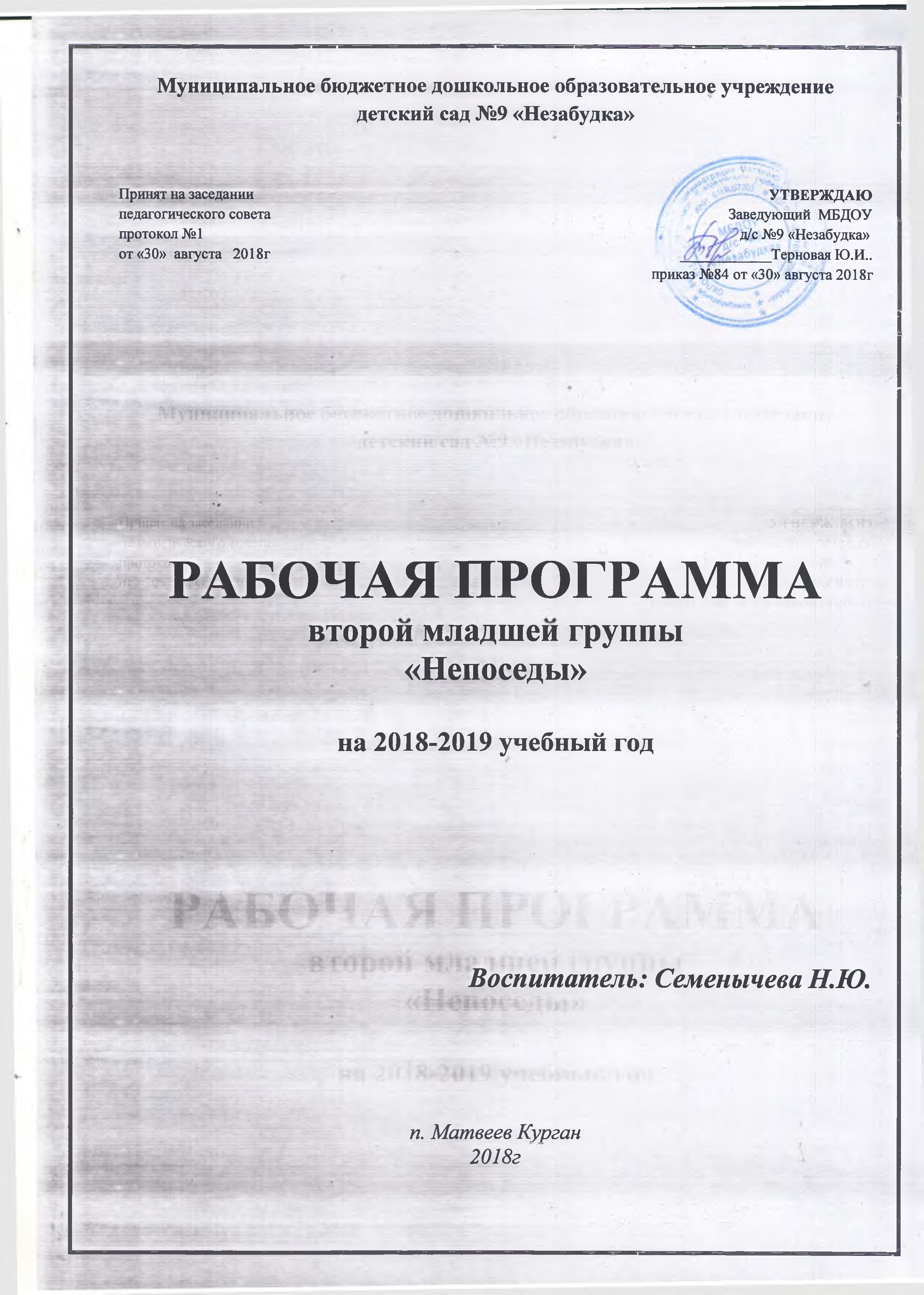 Содержание рабочей программы1.Раздел «Пояснительная записка» ……………………………………………..32.Раздел «Возрастные особенности» …………………………………………… 33.Раздел «Учебный план» ………………………………………………………. 3-84.Раздел «Содержание образовательной области» …………………………... 85.Раздел «Тематическое планирование» ……………………………………… 8-316.Раздел «Учебно-методическое и материально-техническое обеспечение образовательного процесса» …………………………………………………... 31-357.Раздел «Планируемые результаты» ……………………………………….... 35-36                                  1.Пояснительная запискаПланирование  рабочей программы основывается на следующих положениях и принципах программы «Детство»2.Характеристикиособенностейразвития детей второй младшей группы  (3-4 года).(ст.16-19)Пояснительная записка1. Годовой календарный учебный график – является локальным нормативным документом, регламентирующим общие требования к организации образовательного процесса в 2018 – 2019 учебном году в МБДОУ детском саду № 9 «Незабудка».2.Годовой календарный учебный график МБДОУ детского сада № 9 «Незабудка» разработан в соответствии:Федеральным законом Российской Федерации от 29 декабря 2012 г. N 273-ФЗ "Об образовании в Российской Федерации".Санитарно-эпидемиологическими правилами и нормативами СанПиН 2.4.1.3049-13«Санитарно-эпидемиологические требования к устройству, содержанию и организации работы дошкольных образовательных организаций», утвержденными постановлением Главного государственного санитарного врача РФ от 15 мая 2013 г. N 26;Федеральным государственным образовательным стандартом дошкольного образования (Утверждённым приказом Министерства образования и науки Российской Федерации от 17 октября 2013 г. N 1155);Порядком организации и осуществления образовательной деятельности по основным общеобразовательным программам – образовательным программам дошкольного образования» (приказ Министерства образования и науки РФ от 30 августа 2013 года №1014 г. Москва);Концепцией содержания непрерывного образования (дошкольное и начальное звено) (утверждено МО РФ 17.06.2003);Письмом Министерства образования Российской Федерации от 09.08.2000 № 237/23-16 «О построении преемственности в программах дошкольного образования и начальной школы».3. Годовой календарный учебный график учитывает в полном объёме возрастные психофизические особенности воспитанников и отвечает требованиям охраны их жизни и здоровья.4. Содержание годового календарного учебного графика учреждения включает в себя следующее:количество возрастных групп учреждения;дата начала учебного года;дата окончания учебного года;продолжительность учебной недели;продолжительность учебного года;режим работы учреждения в учебном году;продолжительность непосредственно-образовательной деятельности;сроки проведения мониторинга достижения детьми планируемых результатов освоения основной образовательной программы дошкольного образования;праздничные дни.5. Годовой календарный учебный график обсуждается и принимается педагогическим советом, утверждается приказом заведующего учреждения и согласуется с учредителем до начала учебного года. Все изменения, вносимые учреждением в годовой календарный учебный график, утверждаются приказом заведующего учреждения по согласованию с учредителем и доводятся до всех участников образовательного процесса.6. Учреждение в установленном законодательством Российской Федерации порядке несёт ответственность за реализацию в полном объёме образовательных программ в соответствии с годовым календарным учебным графикомКалендарный учебный график на 2018-2019 учебный годСетка непосредственно образовательной деятельностиСетка непосредственно образовательной деятельности по дням.Сетка совместной образовательной деятельности воспитателя детей и культурных практик в режимных моментахСетка самостоятельной деятельности детей в режимных моментах.Сетка физического воспитания.Режим дня во второй младшей группе. Холодный период года (сентябрь-май)Теплый период года (июнь-август)4.Цели и задачи образовательной деятельности   во 2-й младшей группе.ОБРАЗОВАТЕЛЬНАЯ ОБЛАСТЬ «СОЦИАЛЬНО-КОММУНИКАТИВНОЕ РАЗВИТИЕ)(ст.98-101)ОБРАЗОВАТЕЛЬНАЯ ОБЛАСТЬ «ПОЗНАВАТЕЛЬНОЕ РАЗВИТИЕ» (ст.115-118)ОБРАЗОВАТЕЛЬНАЯ ОБЛАСТЬ «РЕЧЕВОЕ РАЗВИТИЕ»(ст.130-132)ОБРАЗОВАТЕЛЬНАЯ ОБЛАСТЬ «ХУДОЖЕСТВЕННО ЭСТЕТИЧЕСКОЕ РАЗВИТИЕ».(СТ.143-148)ОБРАЗОВАТЕЛЬНАЯ ОБЛАСТЬ «ФИЗИЧЕСКОЕ РАЗВИТИЕ»(СТ.171-173)5 ТЕМАТИЧЕСКОЕ ПЛАНИРОВАНИЕ ОБРАЗОВАТЕЛЬНОЙ ДЕЯТЕЛЬНОСТИ на 2018-20198г.План работы по организации и проведению традиционных   событий, праздников, мероприятий группы Перспективное планирование на 2018-2019г.СЕНТЯБРЬОКТЯБРЬНОЯБРЬДЕКАБРЬЯНВАРЬФЕВРАЛЬМАРТАПРЕЛЬМАЙПлан мероприятий музыкального руководителя во второй младшей группеI кварталII кварталIII кварталВзаимодействие с семьями воспитанниковЦели взаимодействия с семьейОсновная цель взаимодействия с родителями – создание условий для максимального удовлетворения запросов родителей детей по их воспитанию и обучению. В детском саду используются разнообразные формы работы с родителями для повышения их компетенции в вопросах воспитания и развития детей, а так же распространения ценного опыта воспитания детей в семье.Формы взаимодействия с родителямиЗнакомство с семьёй: встречи-знакомства,  анкетирование.Информирование родителей о ходе образовательного процесса: дни открытых дверей, индивидуальные и групповые консультации, родительские собрания, оформление информационных стендов, организация выставок детского творчества, приглашение родителей на детские концерты, праздники и спектакли, создание памяток.Совместная деятельность: привлечение родителей к организации театральных постановок, гостиных, концертов, прогулок, экскурсий, к участию в детской исследовательской и проектной деятельности.План взаимодействия с родителямиОБРАЗОВАТЕЛЬНАЯ ПРОГРАММА «ДЕТСТВО С РОДНЫМ ПОСЕЛКОМ», ФОРМИРУЕМОЙ УЧАСТНИКАМИ ОБРАЗОВАТЕЛЬНЫХ ОТНОШЕНИЙ.Дети дошкольного возраста обращают внимание на красоту того места, в котором они живут – это красота природы, зданий, некоторых элементов их декоративного убранства, скульптура. У детей возникают вопросы о том, почему люди украшают место, к котором они живут. Эстетические элементы в оформлении родного города дети способны связать с их функцией (для чего построено здание, что в нем находится?). У детей выражена потребность отразить впечатления от восприятия образов архитектуры и скульптуры в рисунках и играх, в сочинении историй. Дети начинают понимать, что состояние родного поселка зависит от отношения к нему жителей. Дети  становятся способны к проявлению соответствующей их возможностям социальной активности, обращенной к поселку и односельчан (совместному со взрослыми участию в социально значимых делах, акциях – посильная уборка участка детского сада, поздравление ветеранов, приглашение в детский сад пожилых людей, живущих в микрорайоне и пр.). Малая родина, каждый поселок хранит память о своих великих гражданах, повествует об основном роде деятельности его жителей, напоминает о военных триумфах россиян и гордится их победами, трудится и празднует, имеет свои обычаи и традиции. Приобщение детей к родному краю успешно, если обеспечивается активная познавательная, игровая и художественная деятельность ребенка. Эта деятельность связана с включением детей в «расшифровывание» знаков и символов, заложенных в архитектуре родного поселка, стимулированием вопросительной активности ребенка.Важно использовать формы и методы, вызывающие развитие эмоций и чувств детей по отношению к родному поселку, способствующих проявлению активной деятельностной позиции: непосредственное познание достопримечательностей родного поселка на прогулках и экскурсиях, чтение произведений детской литературы, в которой представлена художестсвенно-эстетическая оценка родного края. Следует организовывать просмотр слайдов и видеофильмов о поселке, которые позволяют «приблизить» достопримечательности к ребенку, рассмотреть их в деталях, пережить чувства удивления, восхищения. Дети включаются в празднование событий, связанных с жизнью поселка – День поселка, празднование военных триумфов, памятные даты, связанные с жизнью и творчеством знаменитых людей. Активная позиция дошкольников обеспечивается созданием в группе уголка краеведения, в котором ребенку предоставляется возможность действовать с картой поселка, рисовать, рассматривать книги и иллюстрации, создавать коллажи и макеты, играть с использованием макетов. Представления о малой родине является содержательной основой для осуществления разнообразной детской деятельности. Поэтому данное содержание может успешно интегрироваться практически со всеми образовательными областями («Физическая культура», «Здоровье», «Безопасность», «Труд», «Коммуникация», «Чтение художественной литературы», «Художественное творчество», «Музыка») и другими направлениями образовательной области «Социализация». Интеграция краеведческого содержания с другими разделами может состоять в следующем:  обсуждение с детьми правил безопасного поведения в поселке («Как правильно переходить дорогу», «Что можно, чего нельзя делать на улице» и др.);  участие в совместном с воспитателем труде на участке детского сада (посильная уборка участка после листопада, подкормка птиц, живущих в селе);  развитие эстетического восприятия и суждений в процессе чтения произведений художественной литературы о малой родине, накопление опыта участия в разговорах, беседах о событиях, происходящих в родном поселке, о достопримечательностях, участие в придумывании сказок и историй о достопримечательностях малой родины;  рассматривание дидактических картинок, иллюстраций, отражающих отношение людей к малой родине (высаживание деревьев и цветов, возложение цветов к мемориалам воинов, украшение села к праздникам и пр.);  участие в проектной деятельности, продуктом которой являютсяпоселка журналы или газеты о малой родине, создание карт поселка; коллекционирование картинок, открыток, символов, значков;  обсуждение и составление рассказов о профессиях родителей; участие с родителями и воспитателями в социально-значимых событиях, происходящих в поселке (чествование ветеранов, социальные акции и пр.). Содержание образовательной деятельности.У родного села есть свое название Матвеев Курган, которое рассказывает о важном для людей событии, которое произошло в прошлом или о знаменитом человеке. Названия улиц могут рассказывать о людях, событиях, хранить память о чем-либо. В селе есть памятники – они напоминают о людях, которые жили, их делах. Село гордится своими известными защитниками отечества, писателями, художниками. В селе происходили раньше и происходят сейчас разные события, которые связаны с функциями города.Об истории родного села и жизни сельчан рассказывают дома, их облик, декоративное убранство, сельская скульптура. В селе трудятся родители. Здесь строят новые и красивые дома, районы. Люди бегут свою малую родину, создают и поддерживают традиции.6.  «Учебно-методическое и материально-техническое обеспечение образовательного процесса».МАТЕРИАЛЬНО – ТЕХНИЧЕСКОЕ ОБЕСПЕЧЕНИЕ ПРОГРАММЫМЕТОДИЧЕСКОЕ ОБЕСПЕЧЕНИЕ ПРОГРАММЫ. СРЕДСТВА ОБУЧЕНИЯ И ВОСПИТАНИЯ.Бабаева Т.И., Римашевская Л.С. Как развивать сотрудничество и взаимоотношения дошкольников в детском саду. Игровые ситуации, игры, этюды. – СПб.: Детство-Пресс, 2012. Вербенец А.М., Солнцева О.В., Сомкова О.Н. Планирование и организация образовательного процесса дошкольного учреждения по примерной основной общеобразовательной программе «Детство». Учебно-методическое пособие. / Научн. ред. А.Г. Гогоберидзе. – СПб.: Детство-Пресс, 2013. Гогоберидзе А.Г., Деркунская В.А., Детство с музыкой. Современные педагогические технологии музыкального воспитания и развития детей раннего и дошкольного возраста. – СПб.: Детство-Пресс, 2010. Деркунская В.А., Проектная деятельность дошкольников. Учебно-методическое пособие. – СПб.: Детство-Пресс, 2013. Игра и дошкольник. Развитие детей дошкольного возраста в игровой деятельности. Сборник. / Науч. ред. Т.И.Бабаева, З.А.Михайлова. – СПб.: Детство-Пресс, 2007. Курочкина Н.А., Дети и пейзажная живопись. Методическое пособие для педагогов ДОУ. – СПб.: Детство-Пресс, 2006. Курочкина Н.А., Знакомство с натюрмортом. Методическое пособие для педагогов ДОУ. – СПб.: Детство-Пресс, 2009. Методические советы к программе «Детство». // Отв. ред. Т.И. Бабаева, З.А. Михайлова. – СПб.: Детство-Пресс, 2010. Михайлова З.А., Бабаева Т.И., Кларина Л.М., Серова 3.А., Развитие познавательно-исследовательских умений у дошкольников. – СПб.: Детство-Пресс, 2012. Михайлова З.А., Игровые задачи для дошкольников. Учебно-методическое пособие. – СПб.: Детство-Пресс, 2009. Михайлова З.А., Иоффе Э.Н., Математика от трех до семи. Учебно-методическое пособие. – СПб.: Детство-Пресс, 2009. Михайлова З.А., Сумина И.В., Челпашкина И.Н. Первые шаги в математику. Проблемно-игровые ситуации для детей 4-5 лет. СПб.: – Детство-Пресс, 2009. Михайлова З.А., Сумина И.В., Челпашкина И.Н. Первые шаги в математику. Проблемно-игровые ситуации для детей 5-6 лет. – СПб.: Детство-Пресс, 2009. Петерсон Л.Г.,Е.Е.Кочемасова «Игралочка». Часть 1 и 2.Издательство « Ювента». Москва 2012г.Младший дошкольник в детском саду. Как работать по программе «Детство». Учебно-методическое пособие. / Сост. и ред. Т.И. Бабаева, М.В. Крулехт, З.А. Михайлова. – СПб.: Детство-Пресс, 2010. Мониторинг в детском саду Научно-методическое пособие. / Научн. ред. А.Г. Гогоберидзе. – СПб.: Детство-Пресс, 2011. 234 Новицкая В.А., Римашевкая Л.С., Хромцова Т.Г., Правила поведения в природе для дошкольников: Методическое пособие. – СПб.: Детство-Пресс, 2011. Перечень оборудования, учебно-методических и игровых материалов для ДОУ. 2-я младшие группы. Методическое пособие. /Под ред А.Г.Гогоберидзе. – М.: Центр Педагогического образования, 2008. Перечень оборудования, учебно-методических и игровых материалов для ДОУ. Младшая группа. Методическое пособие. / Под ред А.Г. Гогоберидзе. – М.: Центр Педагогического образования, 2008. – М.: Центр Педагогического образования, 2008. Перечень оборудования, учебно-методических и игровых материалов для ДОУ. Подготовительная группа. Методическое пособие. / Под ред А.Г. Гогоберидзе. – М.: Центр Педагогического образования, 2008. Рабочие тетради для детей дошкольного возраста. Михайлова З.А., Челпашкина И.Н. Математика – это интересно (5 рабочих тетрадей для разных возрастных групп: 3-4 года,– СПб: Детство-Пресс. 2010 – 2013. Никонова Н.О., Талызина И.М., Экологический дневник» (рабочая тетрадь: 3-4 года)– СПб: Детство-Пресс. 2010 – 2013. Сомкова О.Н., Бадакова З.В., Яблоновская И.В., Путешествие по стране Правильной Речи. СПб: Детство-Пресс, 2013.Ушакова О.С. , Е.М.Струнина «Развитие речи детей 3-4 лет». Изд.центр «Вентана – Граф». Москва, 2006 г.Учебно-наглядные пособия. Курочкина Н.А. Знакомим дошкольников с пейзажной живописью. Наглядно-дидактическое пособие. – СПб.: Детство-Пресс, 2008. Курочкина Н.А. Знакомим дошкольников с натюрмортом. Наглядно-дидактическое пособие. - – СПб.: Детство-Пресс, 2013. Курочкина Н.А. Знакомим дошкольников с портретной живописью. Наглядно-дидактическое пособие. - – СПб.: Детство-Пресс, 2013. Логические блоки Дьенеша: наглядно-дидактическое пособие. Методическое сопровождение З.А.Михайловой. – СПб.: Корвет, 1995-2011. Цветные счетные палочки Кюизенера. наглядно-дидактическое пособие. Методическое сопровождение З.А.Михайловой. – СПб.: Корвет, 1995-2011.ОРГАНИЗАЦИЯ РАЗВИВАЮЩЕЙ ПРЕДМЕТНО – ПРОСТРАНСТВЕННОЙ СРЕДЫ7. «Планируемые результаты»ПЛАНИРУЕМЫЕ РЕЗУЛЬТАТЫ  ОСВОЕНИЯ ПРОГРАММЫМожет спокойно, не мешая другому ребенку играть рядом, объединяться в игре с общей игрушкой, участвовать в несложной совместной практической деятельности. Проявляет стремление к положительным поступкам, но взаимоотношения зависят от ситуации и пока еще требуют постоянного внимания воспитателя.Активно участвует в разнообразных видах деятельности: в играх, двигательных упражнениях, в действиях по обследованию свойств и качеств предметов и их использованию, в рисовании, лепке, речевом общении, в творчестве. Принимает цель, в играх, в предметной и художественной деятельности по показу и побуждению взрослых ребенок доводит начатую работу до определенного результата.Понимает, что вещи, предметы сделаны людьми и требуют бережного обращения с ними.Проявляет эмоциональную отзывчивость, подражая примеру взрослых, старается утешить обиженного, угостить, обрадовать, помочь. Начинает в мимике и жестах различать эмоциональные состояния людей, веселую и грустную музыку, веселое и грустное настроение сверстников, взрослых, эмоционально откликается на содержание прочитанного, сопереживают героям.Охотно включается в совместную деятельность со взрослым, подражает его действиям, отвечает на вопросы взрослого и комментирует его действия в процессе совместной игры, выполнения режимных моментов.Проявляет интерес к сверстникам, к взаимодействию в игре, в повседневном общении и бытовой деятельности.Владеет игровыми действиями с игрушками и предметами-заместителями, разворачивает игровой сюжет из нескольких эпизодов, приобрел первичные умения ролевого поведения. Способен предложить собственный замысел и воплотить его в игре, рисунке, постройке, значительно увеличился запас слов, совершенствуется грамматический строй речи, пользуется не только простыми, но и сложными предложениями.Сформирована соответствующая возрасту координация движений. Проявляет положительное отношение к разнообразным физическим упражнениям, стремится к самостоятельности в двигательной деятельности, избирателен по отношению к некоторым двигательным действиям и подвижным играм.Владеет элементарной культурой поведения во время еды за столом, навыками самообслуживания: умывания, одевания. Правильно пользуется предметами личной гигиены (полотенцем, носовым платком, расческой).Проявляет интерес к миру, потребность в познавательном общении со взрослыми, задает вопросы о людях, их действиях, о животных, предметах ближайшего окружения. Проявляет стремление к наблюдению, сравнению, обследованию свойств и качеств предметов, использованию сенсорных эталонов (круг, квадрат, треугольник), к простейшему экспериментированию с предметами и материалами. В совместной с педагогом познавательной деятельности переживает чувство удивления, радости познания мира.Знает свое имя, фамилию, пол, возраст. Осознает свои отдельные умения и действия, которые самостоятельно освоены («Я умею строить дом», «Я умею сам застегивать куртку» и т. п.).Узнает дом, квартиру, в которой живет, детский сад, группу, своих воспитателей, няню. Знает членов своей семьи и ближайших родственников. Разговаривает со взрослым о членах своей семьи, отвечая на вопросы при рассматривании семейного альбома или фотографий.Называет хорошо знакомых животных и растения ближайшего окружения их действия, яркие признаки внешнего вида.Способен не только объединять предметы по внешнему сходству (форма, цвет, величина), но и усваивать общепринятые представления о группах предметов (одежда, посуда, игрушки). Участвует в элементарной исследовательской деятельности по изучению качеств и свойств объектов неживой природы, в посильной деятельности по уходу за растениями и животными уголка природы. Освоил некоторые нормы и правила поведения, связанные с определенными разрешениями и запретами («можно», «нужно», «нельзя»), может увидеть несоответствие поведения другого ребенка нормам и правилам поведения. Ребенок испытывает удовлетворение от одобрения правильных действий взрослыми.Внимательно вслушивается в речь и указания взрослого, принимает образец. Следуя вопросам взрослого, рассматривает предметы, игрушки, иллюстрации, слушает комментарии и пояснения взрослого.СодержаниеВозрастная группаВозрастная группаВозрастная группаВозрастная группаСодержание1-я младшая группа2-я младшая группаСредняя группаПодготовительная группаКол-во возрастных групп1111Начало учебного года03 сентября 2018 года03 сентября 2018 года03 сентября 2018 года03 сентября 2018 годаОкончание учебного года31 мая 2019 года31 мая 2019 года31 мая 2019 года31 мая 2019 годаКаникулярное времяЗимние :30 декабря 2018г – 11 января 2019гЛетние: 03 июня 2019 - 30 августа 2019гЗимние :30 декабря 2018г – 11 января 2019гЛетние: 03 июня 2019 - 30 августа 2019гЗимние :30 декабря 2018г – 11 января 2019гЛетние: 03 июня 2019 - 30 августа 2019гЗимние :30 декабря 2018г – 11 января 2019гЛетние: 03 июня 2019 - 30 августа 2019гПродолжительность всего учебного года, в том числе:36 недель36 недель36 недель36 недель1 полугодие17 недель17 недель17 недель17 недель2 полугодие19 недель19 недель19 недель19 недельПродолжительность учебной недели5 дней понедельник – пятница5 дней понедельник – пятница5 дней понедельник – пятница5 дней понедельник – пятницаПродолжительность  НОД согласно возрасту10 минут15 минут20 минут30 минут ПродолжительностьНОД согласно возраста в деньМаксимальное количество НОД в течение недели100 минут150 минут200 минут420 минутСроки проведения мониторинга17.09.2018г-28.09.2018г13.05.2019г-24.05.2019г17.09.2018г-28.09.2018г13.05.2019г-24.05.2019г17.09.2018г-28.09.2018г13.05.2019г-24.05.2019г17.09.2018г-28.09.2018г13.05.2019г-24.05.2019гЛетний оздоровительный период03.06.2019г -30.08.2019г03.06.2019г -30.08.2019г03.06.2019г -30.08.2019г03.06.2019г -30.08.2019гПраздничные дниПраздничные дниПраздничные дниНовогодние праздники01.01.2019 г. – 08.01.2019 г.8 днейДень защитников Отечества23.02.2019 г.1 деньМеждународный женский день08.03.2019 г.1 деньПраздник Весны и Труда1.05.-3.05.2019 г.3 дняДень Победы09.05.-10.05.2019 г.2 дняДень России12.06.2019 г№ п/п Вид деятельности Количество образовательных ситуаций и занятий в неделю1Двигательная деятельность3 занятия физической культурой 2Коммуникативная деятельность: Коммуникативная деятельность: 2.1Развитие речи 1 образовательная ситуация, а также во всех образовательных ситуациях 2.2Подготовка к обучению грамоте ---3Познавательно-исследовательская деятельность:Познавательно-исследовательская деятельность:3.1Исследование объектов живой и неживой природы, экспериментирование- Познание предметного и социального мира, освоение безопасного поведения1 образовательная ситуация в 2 недели 3.2Математическое и сенсорное развитие 1 образовательная ситуация 4Изобразительная деятельность (рисование, лепка, аппликация) и конструирование 2 образовательные ситуации 5Музыкальная деятельность 2 музыкальных занятия 6Чтение художественной литературы 1 образовательная ситуация в 2 недели Всего в неделю Всего в неделю 10 образовательных ситуаций и занятий ПонедельникО. об. Художественно-эстетическое развитие                                              Аппликация/Конструирование                       О. об. Физическое развитие»Физическая деятельностьВторникО. об. Познавательное развитие                                               Математическое и сенсорное развитие                                                     О. об .Художественно-эстетическое развитие                                       Музыкальная деятельностьСредаО. об. Речевое развитие                                                                                                                    Развитие речи              О. О.об. Физическое развитие                                                                   Физическая культура                                                                                                             ЧетвергО. об. Художественно-эстетическое развитие                                             Рисование/ЛепкаО. об. Познавательное  развитие      Экспериментирование/ОБЖПятницаО. об.Художественно-эстетическое развитие                                       Музыкальная деятельностьО.об. Физическое развитие                                                                         Физическая культура                                                                            Формы образовательной деятельности в режимных моментах Количество форм образовательной деятельности и культурных практик в неделю ОбщениеОбщениеСитуации общения воспитателя с детьми и накопления положительного социально-эмоционального опытаЕжедневноБеседы и разговоры с детьми по их интересамЕжедневноИгровая деятельность, включая сюжетно-ролевую игру с правилами и другие виды игрИгровая деятельность, включая сюжетно-ролевую игру с правилами и другие виды игрИндивидуальные игры с детьми (сюжетно-ролевая, режиссерская, игра-драматизация, строительно-конструктивные игры)ЕжедневноСовместная игра воспитателя и детей (сюжетно-ролевая, режиссерская, игра-драматизация, строительно-конструктивные игры)2 раза в неделюДетская студия (театрализованные игры)1 раз в 2 неделиДосуг здоровья и подвижных игр1 раз в 2 неделиПодвижные игрыЕжедневноПознавательная и исследовательская деятельностьПознавательная и исследовательская деятельностьСенсорный игровой и интеллектуальный тренинг («Школа мышления»).1 раз в 2 неделиОпыты, эксперименты, наблюдения (в том числе, экологической направленности1 раз в 2 неделиНаблюдения за природой (на прогулке)ЕжедневноФормы творческой активности, обеспечивающей художественно-эстетическое развитие детейФормы творческой активности, обеспечивающей художественно-эстетическое развитие детейМузыкально-театральная гостиная1 раз в 2 неделиТворческая мастерская (рисование, лепка, художественный труд по интересам)1 раз в неделюЧтение литературных произведенийЕжедневноСамообслуживание и элементарный бытовой трудСамообслуживание и элементарный бытовой трудСамообслуживаниеЕжедневноТрудовые поручения (индивидуально и подгруппами)ЕжедневноРежимные моментыРаспределение времени в течение дняИгры, общение, деятельность по интересам во время утреннего приемаОт 10 до 50 минСамостоятельные игры в 1-й половине дня (до НОД)20 минутПодготовка к прогулке, самостоятельная деятельность на прогулкеОт 60 мин до 1ч.30 мин.Самостоятельные игры, досуги, общение и деятельность по интересам во 2-й половине дня40 минПодготовка к прогулке, самостоятельная деятельность на прогулкеОт 40 минутИгры перед уходом домойОт 15 до 50 минутРежимные моментыРаспределение времени в течение дня1.Физкультурно-оздоровительные мероприятия в ходе выполнения режимных моментов деятельности детского сада1.Физкультурно-оздоровительные мероприятия в ходе выполнения режимных моментов деятельности детского сада1.1. Утренняя гимнастикаЕжедневно 5-6 минут1.2. ФизкультминуткиЕжедневно по мере необходимости (до 3-х минут)1.3. Игры и физические упражнения на прогулкеЕжедневно 6-10 минут1.4 Закаливающие процедурыЕжедневно после дневного сна1.5 Дыхательная гимнастикаЕжедневно после дневного сна1.6. Занятия на тренажерах, плавание (при наличии условий), спортивные упражнения1-2 раза в неделю 15-20 минут2. Физкультурные занятия2. Физкультурные занятия2.1 Физкультурные занятия в спортивном зале3 раза в неделю по 15 минут2.3 Физкультурные занятия на свежем воздухе-2.4 Ритмическая гимнастика1 раз в неделю 15 минут3.Спортивный досуг3.Спортивный досуг3.1 Самостоятельная двигательная деятельностьЕжедневно под руководством воспитателя (продолжительность определяется в соответствии с индивидуальными особенностями ребенка)3.2 Спортивные праздники-3.3 Физкультурные досуги и развлечения1 раз в квартал3.4 Дни здоровья1 раз в кварталРежимные моменты Время Утренний прием, игры, общение, утренняя гимнастика 7.30 – 8.50 Завтрак 9.00 – 9.20 Самостоятельные игры 9.20 – 9.30 Непосредственно образовательная деятельность (образовательные ситуации на игровой основе) 9.30 – 10.00 Подготовка к прогулке, прогулка, возвращение с прогулки 10.10 – 11.50 Обед 12.10 – 12.40 Подготовка ко сну, сон12.40-15.10Постепенный подъем, воздушные , водные процедуры15.10-15.40Полдник15.40-16.10Игра, досуг, общение и самостоятельная деятельность по интересам16.10-16.50Подготовка к прогулке, прогулка, возвращение с прогулки. Игры. Уход домой.16.50-17.30Режимные моменты Время Утренний прием, игры, общение, утренняя гимнастика 7.30 – 8.50Завтрак 9.00 – 9.20Самостоятельные игры 9.20 – 9.30Подготовка к прогулке, образовательная деятельность на прогулке, прогулка, возвращение с прогулки 9.30 – 12.00Обед 12.10 – 12.40Подготовка ко сну, сон12.50-15.10Постепенный подъем, воздушные , водные процедуры15.10-15.40Полдник15.40-16.10Игра, досуг, общение и самостоятельная деятельность по интересам16.10-16.50Подготовка к прогулке, прогулка, возвращение с прогулки. Игры. Уход домой.16.50-17.30ТемаКраткое содержание традиционных событий и праздниковМероприятияТематическая неделя                     95 лет Матвеево- Курганскому району«Как не любить мне эту землю…» тематический концертКонкурс семейных рисунков «Я и мой район!».Участие в мероприятиях, посвященных празднованию юбилея в районеФотовыставка в группах «Мы живем и работаем в Матвеев Кургане»     Детский сад       10.09.-14.09.Тематический день «Безопасный путь в детский сад».«Наша любимая группа». Знакомство детей с обстановкой в группе, расположением центров активности. Воспитание умений взаимодействия в совместных видах деятельности, желания поддерживать порядок в группе.Мастер-класс «Наведем порядок в группе» Впечатления о лете 17.09.-21.09.«Да здравствует лето!» Рассматривание фотографий из семейных альбомов о летнем отдыхе детей, активизация положительных эмоций детей о событиях летнего отдыха.Тематический вечер: презентация альбома с фотографиями о лете (фотографии детей в разных эмоциональных состояниях).Впечатления о лете 17.09.-21.09.«Что нам лето подарило».Рассматривание картин о летних дарах леса, сада, огорода; сравнение садового и лугового растения упражнение в обследовательских действиях.Выставка детских рисунков о дарах лета.Земля - наш общий дом                      24.09 – 28.09.День пожилого человека 28.09.Обобщение и систематизация экологических знаний, вовлечение детей в творческую деятельностьПознакомить с разнообразием растительного и животного мира, с его значимостью для всего живого на планете.Составление коллажаОктябрьОктябрьОктябрьСтрана, в которой я живу 01.10.-05.10.«Что мы знаем о России». Воспитание уважительного отношения к символам страны.Составление альбома с символами России к Дню Народного единства.Мой поселок        08.10.-12.10.Расширить знания детей о родном поселке. Составление альбома с иллюстрациями  «Моя малая Родина».Будь осторожен: опасное и безопасное вокруг нас.      15.10-19.10.Ознакомление детей с правилами поведения в местах с опасными предметами дома и в детском саду. ПДД.Совместная деятельность педагога и детьми по составлению алгоритма правил безопасностиТеатрализованное представление «Пожар в теремке»Профессии наших родителей        22.10- 26.10.«Кем работают мама и папа?»Ознакомление с профессиями папы и мамы. Выставка иллюстраций, рисунков о профессиях.НоябрьНоябрьНоябрьОсень. Осенние настроения. Праздник «Осень в родном краю»         29.10-02.11.«Падают листья». Развитие умения наблюдать, замечать проявления осени в природе Восприятие осеннего настроения в стихах, музыке, картинах.Составление гербария осенних листьев и рисунков на основе отпечатков.Осень. Осенние настроения. Праздник «Осень в родном краю»         29.10-02.11.«Мир осенней одежды и обуви».Рассматривание предметов осенней одежды и обуви, развитие умения описывать предмет с помощью воспитателя. Выбор предметов демисезонной одежды для куклы.Коллекционирование предметов демисезонной кукольной одежды в игровом уголке или в альбоме.Осень. Осенние настроения. Праздник «Осень в родном краю»         29.10-02.11.«Что нам осень подарила: попробуем осень на вкус». Рассматривание, сенсорное обследование овощей и фруктов. Лепка, аппликация и рисование.Коллажирование «Витамины на тарелке»Народные игрушки   05.11. – 09.11.      «Народные игрушки»Ознакомление детей с игрушками народных промыслов: рассматривание.Начало составления тематического альбома .Семья и семейные традиции         12.11.-16.11Расширить представления детей о семье и родственных связях.Выставка «Мама, папа, я – талантливая семья».Моя милая мама  19.11-23.11Укрепить близкие, доверительные отношения между ребенком и мамой. Сформировать у них ценностное отношение, любовь, привязанность к самому родному и близкому человеку – МАМЕ.Творческий проект «День матери»Мой мир        26.11.-30.11.«Что я знаю о себе». Развитие умения рассказывать о себе, своей семье.«Мой организм». Обогащение представлений детей о здоровом образе (почему надо чистить зубы, умываться, делать зарядку и т.д.), о способах укрепления здоровья в зимнее время, о возможных травматических ситуациях зимой и способах их предупреждения, о роли врачей в сохранении здоровья детей.Создание атрибутов и их использование в сюжетно-ролевой игре «Медицинский центр»ДекабрьДекабрьДекабрьНачало зимы      03.12 -07.12.«Жалобная книга природы».Знакомство с потребностями птиц и животных в осенне-зимний период и способами помощи человека природе. Изготовление кормушек для птиц. Укрывание растений на участке детского сада, кормление птиц.Детское книгоиздательство (жалобы природы и наши ответы, поделки). Заполнение экологического дневника (конец осени - начало зимы).К нам приходит Новый год      10.12.-29.12.«В гостях у Деда Мороза. Мастерская Деда Мороза».Выполнение заданий от Деда Мороза по украшению группы. Изготовление новогодних игрушек и поделок.«Украшаем группу сами» (коллективный творческий проект). Конкурс украшений.Выставка Новогодних игрушек (старинные и современные игрушки) - совместно с родителями.ЯнварьЯнварьЯнварьРождественское чудо                   9.01.-11.01.«Волшебные сказки Рождества».Знакомство с художественными произведениями о Зиме и о традициях празднования Рождества (поэзия, музыка, живопись, сказки, рассказы).Детское книгоиздательство «Книга детского творчества о волшебстве и новогодних чудесах» (сказки, рисунки).Я и мои друзья    14.01.-18.01.«Если с другом вышел в путь...».Знакомство с творчеством детских писателей, в произведениях которых отражена тема дружбы. Отражение темы «дружба» в изобразительном искусстве и музыкальных произведениях для детей.Проведение литературной викторины.Изготовление подарка для друга.Неделя познания. Зимушка хрустальная          21.01-01.02.Расширять знания детей о зиме, о взаимосвязи, взаимозависимости живой и неживой природы.Реализация проекта «Зимние картины родного края»ФевральФевральФевральКарта памяти. Памятник Якорь     04.02.-08.02.Есть великий смысл в том, чтобы каждое послевоенное поколение детей нашей страны помнило о цене Победы.Детское книгоиздательство. «Книга посвященная событиям и героям Великой Отечественной войны родного края».Наша армия11.02.- 15.02.Воспитывать у детей уважение к Российской Армии, чувство патриотизма, уважения к культурному прошлому России.Проект «Есть такая профессия – Родину защищать»Создание газеты «Защитники Отечества»Защитники Отечества                 18.02.-22.02.«Могучи и сильны российские богатыри». Знакомство и детей с былинными и современными защитниками Родины, их качествами, внешним обликом. Подготовка сценария спортивного праздника.Спортивный праздник (для детей и пап, старших братьев)МартМартМартКрасота в искусстве и в жизни           25.02.-08.03«Самая красивая мамочка моя».Знакомство с женскими образами в разных видах искусства. Рассматривание фотопортретов мам. Составление рассказов о мамах и оформление пожеланий.Подготовка фотовыставки мам с пожеланиями и рассказами детей. Концерт «Мамочка милая, мама моя…»Книжная неделя    11.03-15.03«Книжный гипермаркет». Обогащение представлений детей о роли книг в жизни людей, о многообразии книг, о разных формах книг (книга на бумажном носителе, на электронном носителе, аудиокнига); о бумаге, как материале для изготовления книг, её свойствах и качествахИзготовление детьми книг. «Открытие книжного гипермаркета» (сюжетно-ролевая игра).Выставка «Любимые писатели детей нашей группы» Весна18.03-29.03«Весна пришла». Поиск примет весны в природе. Установление связей между изменениями в неживой и живой природе.Рисунки и рассказы детей о весне и весенних изменениях в природе.АпрельАпрельАпрельНеделя здоровья  01.04-05.04Формировать приоритеты здорового образа жизни у воспитанников, а также приобщения дошкольников к активным занятиям физической культурой и спортом и совершенствования форм организации физкультурно-оздоровительной и спортивно-массовой работы.Выставки детских рисунков « Мы со спортом крепко дружим»Проведение спортивного праздника.Тайна третьей планеты             08.04-12.04«Первые полеты человека в космос».Знакомство с именами людей, которые первыми полетели в космос, с моральными и физическими качествами космонавтов с подготовкой людей к космическим путешествиям (тренировки, обучение). Мастерская по изготовлению атрибутов для сюжетно-ролевых игр. Знакомство с названиями планет, с ролью солнца в жизни планет и жизни Земли, местом Земли среди планет Солнечной системы.Сюжетно-ролевые игры «Школа космонавтов», «На ракете - в космос».Изготовление макета «Солнечная система».«Дружат дети всей Земли».15.04-19.04Тематический день 95 лет Матвеево –Курганскому районуВоспитание толерантности по отношению к людям разных национальностей. Подготовка сценария карнавала, разучивание игр, подготовка элементов костюмов, сценок для драматизации.Карнавал «Праздник дружбы».Дорожная азбука   22.04-26.04Расширить и систематизировать знания детей об элементах дороги, о движении транспорта, о работе светофора, дорожных знаках, о правилах поведения на улице.Викторина «Дети и дорога»МайМайМайЭтих дней не смолкнет слава!      29.04-08.05          «Имена Победы».Знакомство с традициями празднования Дня Победы в России, с памятниками, посвященными героям войны в родном поселке. Рассматривание семейных альбомов, с фотографиями, тех, кто застали войну, воевали. Воспоминания в семье об их рассказах о войне.Создание группового альбома «Имена Победы».Участие в социальной акции «Бессмертный полк» (совместно с родителями).Права детей в России13.05-17.05«Имею право». Знакомство с правами детей в России. Развитие способности осмысливать и словесно выражать свои достижения, желания, мечты, интересы. Развитие у детей чувства собственного достоинства, уважения к правам и свободам другого человека. Уточнение представлений о нормах и правилах поведения в группе, способах принятия коллективных решений.Заполнение карточки «Детский правовой кодекс»Скоро лето!20.05-31.05«Скоро лето!». Наблюдения на участке детского сада и во время прогулок с родителями. Знакомство с особенностями жизни птиц и животных в весенне-летний период и способами помощи человека природе Посадка растений на участке детского сада.Презентация о жизни птиц и животных в весенне-летний периодАх лето!«Лето без опасностей». Знакомство с правилами безопасного поведения летом: на воде, в транспорте, во время уличного движения, на природе. Воспитание позитивного отношения к соблюдению правил безопасного поведения.Создание памятки безопасного поведения: «Безопасность на воде», «Безопасность пешехода», «Безопасность путешественника», «Безопасность на природе».МесяцыУчастники воспитательно-образовательного процессаУчастники воспитательно-образовательного процессаМесяцыВоспитанникиПедагогиСентябрьПраздник ко Дню знаний Конкурс «Безопасный путь в детский сад»Праздник «День воспитателя и всех дошкольных работников»«Праздник взросления»Изготовление макетов «Безопасный путь в детский сад»Создание команд юных помощников работа по программе «Приключения светофора»Выставка рисунков «Мой любимый детский сад»ОктябрьРазвлечение «День рождения детского сада»Всемирный день животныхСпортивно – музыкальное развлечение «Неделя здоровья. Всемирный день ребенка»Осень золотаяСоциальный проект «День рождения детского сада»Просмотр презентаций, выставка работ, фотографий.	Спортивно – музыкальное развлечение «Неделя здоровья. Всемирный день ребенка»Проект                                       НоябрьРазвлечение «День народного единства»Островок безопасностиРодной дом. Семья. Моя родословная.Спортивное развлечение с использованием подвижных игр народов РоссииВыставка  поделок посвященному  костюму России.Работа по программе «Приключения светофора»Проект «День матери»ДекабрьКонкурс новогодней елочной игрушкиЗдравствуй зимушка зимаПраздник «Новый год»Конкурс новогодней  елочной игрушки Здравствуй зимушка зимаПраздник «Новый год»ЯнварьФольклорные праздникиВстречи с НеболейкойФольклорные праздникиПроект «ЗОЖ»ФевральДень добротыДень защитника ОтечестваРазговор о прекрасномПроект (сказки, былины)Проект «День защитника Отечества»МартПраздник «Международный женский день 8 марта»Первые весенние цветыВесна пришлаДень рождение открыткиУтренник, выставка рисунков, изготовление подарковПроектПарад открытокАпрельМеждународный день птицДень космонавтикиВсемирный день здоровьяПраздник весны и трудаВыставка «Птицы России» (рисование, лепка); развлечение птичьи голосаПроектСпортивный праздникМайПраздник «День Победы!»Международный день семьиВыпускной балПроектПроектДни неделиОбразовательные областиТемы неделиТемы неделиТемы неделиТемы неделиДни неделиОбразовательные области«95 лет Матвеево-Кургану»« Детский сад»«Впечатления о лете»«Земля - наш общий дом»Понедельник1.О.О.Аппликация/Конструирование2. О. О. Физическое развитие31. Н.Н.Лыкоова «Большие и маленькие мячи» ст.1362.По Н.Н.Ефименко 101.Л.В.Куцакова «Горки с лесенками» ст.372.По Н.Н.Ефименко 171. Н.Н.Лыкова «Яблоко с листочками» ст.1372.По Н.Н.Ефименко 241.Л.В.Куцакова «Дорожки» ст.382.По Н. Н. Ефименко Вторник1.О.О. Музыкальная деятельность2.О.О. Математическое развитие41.По плану муз. руководителя2.Л .Г. Петерсон Игровые ситуации «Цвета» ст.21111.По плану муз. руководителя2.Л .Г. Петерсон Игровые ситуации «Цвета» ст.24181.По плану муз.руководителя2.Л .Г. Петерсон Игровые ситуации «Цвета» ст.25251.По плану муз. руководителя2.Л .Г. Петерсон Игровые ситуации «Цвета» ст.27Среда1.О.О.Развитие речи2. О. О. Физическое развитие.51.О.С.Ушакова Пересказ сказки «Курочка ряба» ст.142.По Н. Н. Ефименко 121.О.С.Ушакова Рассмотрение игрушек- поезда, коровы, кукушки, петуха ст.162.По Н. Н. Ефименко 191.О.С.Ушакова Описание игрушки-катенка, жеребенка, мышонка ст.182.По Н. Н. Ефименко 261.О.С.Ушакова Рассмотрение картины «Мы играем в кубик» ст.212.По Н. Н. Ефименко Четверг1.О.О.Познавательное развитие(экспериментирование/ОБЖ)2.О.О.Изобразительная деятельность (рисование/лепка)61.Е.А.Мартынова «Почему песок хорошо сыплется?» ст.912.И.А.Лыкова «Волшебные карандаши» ст.40131.«Что случилось с колобком, который ушел гулять без спросу?»2.  И.А.Лыкова «Пищащий комочек» ст.101201.Е.А.Мартынова «Глина, ее качества и свойства» ст.932.  И.А.Лыкова «Мой веселый, звонкий мяч…» ст.42271.«Контакты с незнакомыми людьми»2.  И.А.Лыкова «Мой веселый звонкий мяч…» ст.103Пятница1.О.О.Физическое развитие.2.О.О.  Музыкальная деятельность71.По Н. Н. Ефименко 2.По плану муз. руководителя141.По Н. Н. Ефименко 2.По плану муз. руководителя211.По Н. Н. Ефименко 2.По плану муз. руководителя281.По Н. Н. Ефименко 2.По плану муз. руководителяДни неделиОбразовательные областиТемы неделиТемы неделиТемы неделиТемы неделиДни неделиОбразовательные области«Страна, в которой я живу»«Мой поселок»   « Будь осторожен: опасное и безопасное вокруг нас»«Профессии наших родителей»Понедельник1.О.О.Аппликация/Конструирование2. О. О. Физическое развитие11.  И.А.Лыкова «Листопад, листопад-листья по ветру летят…» ст.1392.По Н.Н.Ефименко 81.Л.В.Куцакова «Мебель» ст.392.По Н.Н.Ефименко 151.  И.А.Лыкова «Грибок» ст.1412.По Н.Н.Ефименко 221.Л.В.Куцакова «Ворота» ст.402.По Н. Н. Ефименко Вторник1.О.О. Музыкальная деятельность2.О.О. Математическое развитие21.По плану муз. руководителя2.Л .Г. Петерсон Игровые ситуации «Оттенки цветов» ст.2891.По плану муз. руководителя2.Л .Г. Петерсон Игровые ситуации «Оттенки цветов» ст.31161.По плану муз.руководителя2.Л .Г. Петерсон Игровые ситуации «Оттенки цветов» ст.32231.По плану муз. руководителя2.Л .Г. Петерсон Игровые ситуации «Большой и маленький» ст.34Среда1.О.О.Развитие речи2. О. О. Физическое развитие.31.О.С.Ушакова Пересказ сказки «Описание внешнего вида куклы Оли» ст.232.По Н. Н. Ефименко 101.О.С.Ушакова Составление сюжетного рассказа по набору игрушек совместнос воспитателемст.272.По Н. Н. Ефименко 171.О.С.Ушакова Составление рассказа об игрушках- котенке, зайчонке ст.292.По Н. Н. Ефименко 241.О.С.Ушакова Описание игрушек-козлика, ослика, парохода ст.332.По Н. Н. Ефименко Четверг1.О.О.Познавательное развитие(экспериментирование/ОБЖ)2.О.О.Изобразительная деятельность (рисование/лепка)41.Е.А.Мартынова «Глиняные игрушки» ст.942.  И.А.Лыкова «Подарим нашему помощнику воспитателя красивые ведра» ст.43111.«Если чужой приходит в дом»2.  И.А.Лыкова «Консервируем фрукты» ст.104181.Е.А.Мартынова «Родственники стекла» ст.952.  И.А.Лыкова «Осень» ст.45251.«Не пей из копытца – козленочком станешь»2.  И.А.Лыкова «Угощение для дня рождения» ст.106Пятница1.О.О.Физическое развитие.2.О.О.  Музыкальная деятельность51.По Н. Н. Ефименко 2.По плану муз. руководителя121.По Н. Н. Ефименко 2.По плану муз. руководителя191.По Н. Н. Ефименко 2.По плану муз. руководителя261.По Н. Н. Ефименко 2.По плану муз. руководителяДни неделиОбразовательные областиТемы неделиТемы неделиТемы неделиТемы неделиТемы неделиДни неделиОбразовательные области«Осень. Осенние настроения. Праздник «Осень в родном краю»         «Народные игрушки»«Семья и семейные традиции»«Моя милая мама»«Мой мир»        Понедельник1.О.О.Аппликация/Конструирование2. О. О. Физическое развитие291.  И.А.Лыкова «Дождь и тучи» ст.1422.По Н.Н.Ефименко 51.Л.В.Куцакова «Домики» ст.412.По Н.Н.Ефименко 121. И.А.Лыкова  «Птицы-наши друзья» ст.1442.По Н.Н.Ефименко 191.Л.В.Куцакова «Заборчик» ст.422.По Н. Н. Ефименко 261.И.А.Лыкова «Птица» ст.1462.По Н.Н.Ефименко Вторник1.О.О. Музыкальная деятельность2.О.О. Математическое развитие301.По плану муз. руководителя2.Л .Г. Петерсон «Большой и маленький» ст.3661.По плану муз. руководителя2.Л .Г. Петерсон «Цвет и форма» ст.38131.По плану муз.руководителя2.Л .Г. Петерсон «Один, много» ст.40201.По плану муз. руководителя2.Л .Г. Петерсон «Столько же, больше, меньше ст.44271.По плану муз. руководителя2.Л .Г.Петерсон «Столько же, больше, меньше ст.47Среда1.О.О.Развитие речи2. О. О. Физическое развитие.311.О.С.Ушакова Пересказ сказки «Репка» ст.362.По Н. Н. Ефименко 71.О.С.Ушакова Описание предметов одежды куклы Оли ст.382.По Н. Н. Ефименко 141.О.С.Ушакова Составление описательного рассказа об игрушках-мишке и мышке ст.412.По Н. Н. Ефименко 211.О.С.Ушакова  Составление описательного рассказа об игрушках-кошке, мишке, мышке ст.212.По Н. Н. Ефименко 281.О.С.Ушакова  Составление  рассказа по картине «Катаемся на санках» ст.452.По Н. Н. Ефименко Четверг1.О.О.Познавательное развитие(экспериментирование/ОБЖ)2.О.О.Изобразительная деятельность (рисование/лепка)11.Е.А.Мартынова «Ветер» ст.962.  И.А.Лыкова «Волшебные карандаши» ст.4081«Ягоды я сам не рву»2.  И.А.Лыкова «Пищащий комочек» ст.101151.Е.А.Мартынова «Свойства и признаки воды» ст.972. И.А.Лыкова  «Мой веселый, звонкий мяч…» ст.42221.«Кошка и собака – наши соседи»2. Н.Н.Леонова «Мой веселый звонкий мяч…» ст.103291.Е.А.Мартынова «Откуда берется вода?» ст.992. И.А.Лыкова  «Подарим нашему помощнику воспитателя красивые ведра» ст.43Пятница1.О.О.Физическое развитие.2.О.О.  Музыкальная деятельность21.По Н. Н. Ефименко 2.По плану муз. руководителя91.По Н. Н. Ефименко 2.По плану муз. руководителя162.По Н. Н. Ефименко 2.По плану муз. руководителя231.По Н. Н. Ефименко 2.По плану муз. руководителя301.По Н. Н. Ефименко 2.По плану муз. руководителяДни неделиОбразовательные областиТемы неделиТемы неделиДни неделиОбразовательные области«Начало зимы»«К нам приходит Новый год»   Понедельник1.О.О.Аппликация/Конструирование2. О. О. Физическое развитие21. Н.Н.Леонова «Елочка» ст.1472.По Н.Н.Ефименко 81.Л.В.Куцакова Занятие 14 ст.432.По Н.Н.Ефименко Вторник1.О.О. Музыкальная деятельность2.О.О. Математическое развитие31.По плану муз. руководителя2.Л .Г. Петерсон «Столько же, больше, меньше» ст.5091.По плану муз. руководителя2.Л .Г. Петерсон «Столько же, больше, меньше» ст.53Среда1.О.О.Развитие речи2. О. О. Физическое развитие.41.О.С.Ушакова Пересказ сказки Описание кукол Даши и Димы ст.472.По Н. Н. Ефименко 101.О.С.Ушакова Проведение игры «Что в мешке у Буратино»ст.502.По Н. Н. Ефименко Четверг1.О.О.Познавательное развитие(экспериментирование/ОБЖ)2.О.О.Изобразительная деятельность (рисование/лепка)51.Е.А.Мартынова «Пар-это тоже вода» ст.1002. Н.Н.Леонова «Однажды хозяйка с базара пришла…» ст.46111.«Лед-не шутка, он опасен»2. Н.Н.Леонова «Угощение для дня рождения» ст.106Пятница1.О.О.Физическое развитие.2.О.О.  Музыкальная деятельность61.По Н. Н. Ефименко 2.По плану муз. руководителя121.По Н. Н. Ефименко 2.По плану муз. руководителяДни неделиОбразовательные областиТемы неделиТемы неделиТемы неделиТемы неделиДни неделиОбразовательные области«Рождественское чудо»«Я и мои друзья»   «Неделя познания. Зимушка хрустальная»          «Неделя познания. Зимушка хрустальная»          Понедельник1.О.О.Аппликация/Конструирование2. О. О. Физическое развитие71. Н.Н.Леонова «Коврик» ст.1492.По Н.Н.Ефименко 141.Л.В.Куцакова Занятие 15 ст.432.По Н.Н.Ефименко 211. Н.Н.Леонова «Красивые салфетки для комнатных растений» ст.1512.По Н.Н.Ефименко 281.Л.В.Куцакова Занятие 16 ст.432.По Н. Н. Ефименко Вторник1.О.О. Музыкальная деятельность2.О.О. Математическое развитие81.По плану муз. руководителя2.Л .Г. Петерсон «Счет до двух» ст.55151.По плану муз. руководителя2.Л .Г. Петерсон «Числа и цифры 1 и 2» ст.58221.По плану муз.руководителя2.Л .Г. Петерсон «Длиннее, короче» ст.63291.По плану муз. руководителя2.Л .Г. Петерсон «Круг» ст.66Среда1.О.О.Развитие речи2. О. О. Физическое развитие.91.О.С.Ушакова Составление описательного рассказа о животных по картинкам ст.532.По Н. Н. Ефименко 161.О.С.Ушакова Пересказ сказки К.Чуковского «Цыпленок»ст.552.По Н. Н. Ефименко 231.О.С.Ушакова Составление рассказа по картине «Троллейбус и игрушки» ст.572.По Н. Н. Ефименко 301.О.С.Ушакова Составление описательного рассказа об игрушках-пароходе, лисе. петухе ст.592.По Н. Н. Ефименко Четверг1.О.О.Познавательное развитие(экспериментирование/ОБЖ)2.О.О.Изобразительная деятельность (рисование/лепка)101.Е.А.Мартынова «Замерзание жидкости» ст.1012. Н.Н.Леонова «Разноцветные шарики для Винни-Пуха» ст.51171.«Катаемся на горке»2. Н.Н.Леонова «Чашка парного молока для детенышей животных» ст.107241.Е.А.Мартынова «Разноцветные сосульки» ст.1022. Н.Н.Леонова «Красивые тарелочки» ст.53311«Ты остался один»2. Н.Н.Леонова «Грибы на пенечке» ст.109Пятница1.О.О.Физическое развитие.2.О.О.  Музыкальная деятельность111.По Н. Н. Ефименко 2.По плану муз. руководителя181.По Н. Н. Ефименко 2.По плану муз. руководителя251.По Н. Н. Ефименко 2.По плану муз. руководителяДни неделиОбразовательные областиТемы неделиТемы неделиТемы неделиДни неделиОбразовательные области«Карта памяти. Памятник Якорь»« Масленица»   «Масленица»Понедельник1.О.О.Аппликация/Конструирование2. О. О. Физическое развитие41. Н.Н.Леонова «Летящие самолеты» ст.1492.По Н.Н.Ефименко 111.Л.В.Куцакова Занятие 17 ст.442.По Н.Н.Ефименко 181. Н.Н.Леонова «Флажки такие разные» ст.1592.По Н.Н.Ефименко Вторник1.О.О. Музыкальная деятельность2.О.О. Математическое развитие51.По плану муз. руководителя2.Л .Г. Петерсон «Шар» ст.71121.По плану муз. руководителя2.Л .Г. Петерсон «Счет до трех» ст.75191.По плану муз.руководителя2.Л .Г. Петерсон «Треугольник» ст.78Среда1.О.О.Развитие речи2. О. О. Физическое развитие.61.О.С.Ушакова Проведение игры «У Кати день рождение» ст.612.По Н. Н. Ефименко 131.О.С.Ушакова Составление описвтельного рассказа об игрушках-лисенке, медвежонкест.642.По Н. Н. Ефименко 201.О.С.Ушакова Составление сюжетного рассказа по набору игрушек ст.672.По Н. Н. Ефименко Четверг1.О.О.Познавательное развитие(экспериментирование/ОБЖ)2.О.О.Изобразительная деятельность (рисование/лепка)71.Е.А.Мартынова «Реактивный шарик» ст.1032. Н.Н.Леонова «Вьюга-завируха» ст.59141.Опасные ситуации «Кузька у окна»2. Н.Н.Леонова «Снеговик» ст.114211.Е.А.Мартынова «Упрямый воздух» ст.1042. Н.Н.Леонова «Корм для птичек» ст.61Пятница1.О.О.Физическое развитие.2.О.О.  Музыкальная деятельность11.По Н. Н. Ефименко 2.По плану муз. руководителя81.По Н. Н. Ефименко 2.По плану муз. руководителя151.По Н. Н. Ефименко 2.По плану муз. руководителя221.По Н. Н. Ефименко 2.По плану муз. руководителяДни неделиОбразовательные областиТемы неделиТемы неделиТемы неделиТемы неделиТемы неделиДни неделиОбразовательные области«Красота в искусстве и в жизни»«Красота в искусстве и в жизни»« Книжная неделя»« Весна»« Весна»Понедельник1.О.О.Аппликация/Конструирование2. О. О. Физическое развитие251.  И.А.Лыкова «Букет цветов для мамочки» ст.1542.По Н.Н.Ефименко 41.Л.В.Куцакова «Заборчики» ст.1152.По Н.Н.Ефименко 111. И.А.Лыкова «Матрешка» ст.1552.По Н.Н.Ефименко 201.Л.В.Куцакова «Гаражи, сарайчики, домики» ст.1162.По Н. Н. Ефименко 251.И.А.Лыкова «Птица» ст.1462.По Н.Н.Ефименко Вторник1.О.О. Музыкальная деятельность2.О.О. Математическое развитие261.По плану муз. руководителя2.Л .Г. Петерсон «Число и цифра 3» ст.8351.По плану муз. руководителя2.Л .Г. Петерсон «На, над, под» ст.87121.По плану муз.руководителя2.Л .Г. Петерсон «Выше, ниже» ст.90211.По плану муз. руководителя2.Л .Г. Петерсон «Слева, справа» ст.95261.По плану муз. руководителя2.Л .Г. Петерсон Закрепление «Один, много» ст.40Среда1.О.О.Развитие речи2. О. О. Физическое развитие.271.О.С.Ушакова Описание овощей и фруктов ст.702.По Н. Н. Ефименко 61.О.С.Ушакова Составление сюжетных рассказов о куклах Фае и Феде ст.722.По Н. Н. Ефименко 131.О.С.Ушакова Пересказ сказки «Козлята и волк» ст.752.По Н. Н. Ефименко 221.О.С.Ушакова  Описание предметов посуды ст.762.По Н. Н. Ефименко 271.О.С.Ушакова  Называние предметов мебели. Употребление пространственных предлогов ст.792.По Н. Н. Ефименко Четверг1.О.О.Познавательное развитие(экспериментирование/ОБЖ)2.О.О.Изобразительная деятельность (рисование/лепка)281.Е.А.Мартынова «Где теплее?» ст.1052.  И.А.Лыкова «Полотенце для мамочки» ст.5671«Что такое огонь»2.  И.А.Лыкова «Цветы» ст.119141.Е.А.Мартынова «Ветер в комнате» ст.1062. И.А.Лыкова «Корм для птичек» ст.61231. «В мире опасных предметов»2.  И.А.Лыкова «Самолет летит» ст.120281.Е.А.Мартынова «Вертушка» ст.1072. И.А.Лыкова «Лопатка» ст.66Пятница1.О.О.Физическое развитие.2.О.О.  Музыкальная деятельность11.По Н. Н. Ефименко 2.По плану муз. руководителя81.По Н. Н. Ефименко 2.По плану муз. руководителя152.По Н. Н. Ефименко 2.По плану муз. руководителя221.По Н. Н. Ефименко 2.По плану муз. руководителя291.По Н. Н. Ефименко 2.По плану муз. руководителяДни неделиОбразовательные областиТемы неделиТемы неделиТемы неделиТемы неделиДни неделиОбразовательные области«Неделя здоровья»«Тайнатретьей планеты»   «Дружат дети всей Земли»«Дорожная азбука»Понедельник1.О.О.Аппликация/Конструирование2. О. О. Физическое развитие11.  И.А.Лыкова «Кораблик для доктора Айболита» ст.1602.По Н.Н.Ефименко 81.Л.В.Куцакова «Теремки» ст.1172.По Н.Н.Ефименко 151 И.А.Лыкова «Желтый одуванчик» ст.1632.По Н.Н.Ефименко 221.Л.В.Куцакова «Мебель для детского сада» ст.1182.По Н. Н. Ефименко Вторник1.О.О. Музыкальная деятельность2.О.О. Математическое развитие21.По плану муз. руководителя2.Л .Г. Петерсон Закрепление «Столько же, больше, меньше»ст.4491.По плану муз. руководителя2.Л .Г. ПетерсонЗакрепление «Столько же, больше, меньше» ст.47161.По плану муз.руководителя2.Л .Г. ПетерсонЗакрепление «Столько же, больше, меньше» ст.50231.По плану муз. руководителя2.Л .Г. ПетерсонЗакрепление «Столько же, больше, меньше» ст.53Среда1.О.О.Развитие речи2. О. О. Физическое развитие.31.О.С.Ушакова Составление  рассказа на тему из личного опыта ст.812.По Н. Н. Ефименко 101.О.С.Ушакова Составление рассказа по картине «Кошка с котятами»ст.832.По Н. Н. Ефименко 171.О.С.Ушакова Составление рассказа по картине «Куры» ст.852.По Н. Н. Ефименко 241.О.С.Ушакова Составление описательного рассказа о животных по картинкам ст.882.По Н. Н. Ефименко Четверг1.О.О.Познавательное развитие(экспериментирование/ОБЖ)2.О.О.Изобразительная деятельность (рисование/лепка)41.Е.А.Мартынова «На свету и в темноте» ст.1082 И.А.Лыкова «Разноцветныйковер» ст.68111.«Мы пожарные»2.  И.А.Лыкова «Филимоновские игрушки» ст.125181.Е.А.Мартынова «в тепле и в холоде» ст.1092.  И.А.Лыкова «У котика усы» ст.70251«Опасные деревянные предметы»2.  И.А.Лыкова «Сказка на грядке» ст.127Пятница1.О.О.Физическое развитие.2.О.О.  Музыкальная деятельность51.По Н. Н. Ефименко 2.По плану муз. руководителя121.По Н. Н. Ефименко 2.По плану муз. руководителя191.По Н. Н. Ефименко 2.По плану муз. руководителя261.По Н. Н. Ефименко 2.По плану муз. руководителяДни неделиОбразовательные областиТемы неделиТемы неделиТемы неделиТемы неделиТемы неделиДни неделиОбразовательные области«Красота в искусстве и в жизни»«Красота в искусстве и в жизни»«Права детей в России»«Скоро лето!»«Скоро лето!»Понедельник1.О.О.Аппликация/Конструирование2. О. О. Физическое развитие291.  И.А.Лыкова «Что можно сделать из квадратиков» ст.1652.По Н.Н.Ефименко 61.Л.В.Куцакова «Машины» ст.1192.По Н.Н.Ефименко 131. И.А.Лыкова «Птицы-наши друзья» ст.1442.По Н.Н.Ефименко 201.Л.В.Куцакова «Мосты» ст.1202.По Н. Н. Ефименко 271.И.А.Лыкова  «Цветочная поляна» ст.1462.По Н.Н.Ефименко Вторник1.О.О. Музыкальная деятельность2.О.О. Математическое развитие301.По плану муз. руководителя2.Л .Г. ПетерсонЗакрепление «Число и цифра 3» ст.8381.По плану муз. руководителя2.Л .Г. ПетерсонЗакрепление «На, над, под» ст.87151.По плану муз.руководителя2.Л .Г. ПетерсонЗакрепление «Выше, ниже» ст.90221.По плану муз. руководителя2.Л .Г. ПетерсонЗакрепление «Слева, справа» ст.95291.По плану муз. руководителя2.Л .Г. Петерсон Закрепление «Один, много» ст.40Среда1.О.О.Развитие речи2. О. О. Физическое развитие.11.О.С.УшаковаЗакрепление Описание овощей и фруктов ст.702.По Н. Н. Ефименко 81.О.С.Ушакова ЗакреплениеСоставление сюжетных рассказов о куклах Фае и Феде ст.722.По Н. Н. Ефименко 151.О.С.Ушакова ЗакреплениеПересказ сказки «Козлята и волк» ст.752.По Н. Н. Ефименко 231.О.С.УшаковаЗакрепление  Описание предметов посуды ст.762.По Н. Н. Ефименко 301.О.С.УшаковаЗакрепление  Называние предметов мебели. Употребление пространственных предлогов ст.792.По Н. Н. Ефименко Четверг1.О.О.Познавательное развитие(экспериментирование/ОБЖ)2.О.О.Изобразительная деятельность (рисование/лепка)21.Е.А.Мартынова «Фабрика питания» ст.1102.  И.А.Лыкова «Цветок в горшке» ст.7191Ситуация «рядом с газовой плитой»2.  И.А.Лыкова «Улитка» ст.132161.Е.А.Мартынова «Что внутри?» ст.1112. И.А.Лыкова «Наш цветочный уголок» ст.73231. Знакомство с  улицей» (целевая прогулка)2.  И.А.Лыкова «Божья коровка» ст.134Пятница1.О.О.Физическое развитие.2.О.О.  Музыкальная деятельность41.По Н. Н. Ефименко 2.По плану муз. руководителя111.По Н. Н. Ефименко 2.По плану муз. руководителя182.По Н. Н. Ефименко 2.По плану муз. руководителя251.По Н. Н. Ефименко 2.По плану муз. руководителя            содержание               формы                     Сроки«День именинника»развлечениеСентябрь«День знаний»РазвлечениеСентябрь«День именинника»РазвлечениеОктябрь«Всемирный день ребенка»Развлечение Октябрь«Осень золотая»развлечениеОктябрь«День именинника» РазвлечениеНоябрь«День народного единства»Спортивно музыкальное развлечениеНоябрь«Мама любимая»ДосугНоябрь«День именинника»РазвлечениеДекабрь«Елка, елка- лесной аромат»ПраздникДекабрь«День именинника»РазвлечениеЯнварь«Рождество»Православный праздникЯнварь«День именинника»ДосугФевраль«Ты не бойся мама я с тобой»ПраздникФевраль«День именинника»РазвлечениеМарт«Птичьи голоса»РазвлечениеМарт«Пусть эта песенка будет твоя»ПраздникМарт«Здравствуй масленица»РазвлечениеМарт«День именинника»РазвлечениеАпрель«День космонавтики»РазвлечениеАпрель«Светофор и дети»ПДД развлечениеАпрель«Праздник весны и труда»ДосугАпрель«День именинника»РазвлечениеМай«Праздник деревянной ложки»РазвлечениеМай«День победы»ПраздникМайМЕСЯЦЫ                                        МЕРОПРИЯТИЯСЕНТЯБРЬОбщее родительское собрание «Знакомство родителей с годовыми задачами ДОУ».Подбор диагностического инструментария, позволяющего провести социально – педагогическую диагностику семей воспитанников, поступивших в ДОУ впервые.Анкета социальный портрет родителей ДОУ.Сбор банка данных по семьям воспитанников.Социологическое исследование социального статуса и психологического микроклимата семьи:- анкетирование, наблюдение, беседыПропаганда знаний по ПДД для родителей и детей (оформление наглядных материалов).Тренинг по выполнению артикуляционной гимнастики.Проведение индивидуальных консультаций с родителями, рекомендации по выполнению домашнего задания.Анкеты.Сбор анамнеза, знакомство с индивидуальными особенностями ребёнка и семьи.Консультации для родителей:Оформление папки-передвижки на тему: «Причины речевых нарушений»Ознакомительная беседа с родителями вновь поступивших детей.Лекция – консультация «Что делает психолог в детском саду?»(мл.гр.)Индивидуальные консультации с родителямиРазмещение информации на стендахФотовыставка «Впечатления о лете!»Составление коллажа с разнообразием растительного и животного мира.ОКТЯБРЬСпортивный праздник с родителями «Если хочешь быть здоров»Составление альбома с символами России к Дню Народного единстваСоставление альбома «Моя малая Родина»Выпуск информационных буклетов для родителей по теме «Правила безопасности»Беседа, консультирование родителей по результатам адаптации детей. «Маленький человек в новой среде» (проблема адаптации). (мл.гр.)Советы логопеда "Если ребенок не говорит"НОЯБРЬБлаготворительная Акция «Подари книгу детскому саду».Выставка «Мама, папа, я – талантливая семья».Пропаганда знаний по ПДД для родителей и детей (в форме наглядных материалов).Советы логопеда "Если ребенок не говорит"Консультация ««Кто такие дошколята? Особенности возраста» (мл.гр.)Подобрать литературу по запросу родителейРазмещение информации на стендахДЕКАБРЬГрупповые собрания.Привлечение родителей к подготовке к новогодним праздникам.Итоги диагностики детей подготовительного возраста Консультация ««Как справиться с кризисом 3 лет».»(мл.гр.)ЯНВАРЬПапка – передвижка «Формирование основ ЗОЖ».Консультация «Фонетический слух-основа правильной речи у дошкольников».Индивидуальные консультацииРазмещение информации на стендахКонсультация «Роль сказки в жизни ребенка» (мл.гр.)ФЕВРАЛЬИнформационные листы для родителей «Проведите вместе с детьми», «Эксперимент в детском саду», «Детское экспериментирование как средство интеллектуального и речевого развития». Консультация «Последовательность появления звуков»Помощь родителям в подборе психологической литературы по интересующим вопросам.Консультация. Кризис 3 лет. Как использовать этот период для развития самостоятельности. Игры в группе и дома» ( мл.гр. )МАРТПомощь родителей в организации праздника 8 марта.Пропаганда знаний по ПДД для родителей и детей (в форме консультаций или оформления наглядных материалов).Знакомство родителей с итогами диагностики мотивационной готовности детей к школе. Сравнительный анализ.Консультация" Ребенок взял чужую вещь» (мл.гр.)Размещение информации на стендахАПРЕЛЬРекомендации родителям по совместному чтению книг с детьми.Знакомство родителей с результатами вторичной диагностики.Консультация «Родители – гиды на пути познания» (мл.гр.)«Советы родителям по заучиванию стихов»МАЙОбщее родительское собрание: «Как повзрослели и чему научились наши дети за этот учебный год» Анкета: «Оценка деятельности ДОУ родителями воспитанников»Индивидуальные консультации с родителями по вопросам воспитания и обучения детей.Консультация «Играем с мамой на кухне» (мл.гр.)Размещение информации на стендах.«Динамика речевого развития детей на конец года»СЕНТЯБРЬПриобщение детей к социокультурным нормам, традициям семьи, общества, государства.Развлечение «День знаний».Фотовыставка «Впечатления о лете!»Выставка детских рисунков «Что нам лето подарило»Тематический день «Безопасный путь в детский сад».«День дошкольного работника».Составление коллажа с разнообразием растительного и животного мира.  ОКТЯБРЬРеализация регионального компонента.Приобщение детей к социокультурным нормам, традициям семьи, общества, государства.День пожилого человекаСоставление альбома с символами России к Дню Народного единстваСоставление альбома «Моя малая Родина»Создание алгоритма правил безопасностиВыставка рисунков «Профессии наших родителей» НОЯБРЬРеализация регионального компонента.Приобщение детей к социокультурным нормам, традициям семьи, общества, государства.Праздник «Осень в родном краю»Тематическая неделя  «Моя милая мама».Составление тематического альбома «Народная игрушка»ДЕКАБРЬРеализация регионального компонента.Приобщение детей к социокультурным нормам, традициям семьи, общества, государства.Праздник «Новый год»Детское книгоиздательство «Жалобная книга природы»ЯНВАРЬВолшебные сказки Рождества».Реализация регионального компонентапроект «Зимние картины родного края»              ФЕВРАЛЬПриобщение детей к социокультурным нормам, традициям семьи.Детское книгоиздательство «Карта памяти»Спортивный праздник «День защитника Отечества»Создание газеты «Защитники Отечества»Досуг «Широкая масленица»               МАРТФотовыставка с пожеланиями и рассказами детей «Самая красивая мамочка моя»Концерт «Мамочка милая, мама моя…»Выставка «Любимые писатели нашей группы»Книжная неделя «Открытие книжного гипермаркета»Приобщение детей к социокультурным нормам, традициям семьи.                АПРЕЛЬПриобщение детей к социокультурным нормам, традициям семьи.День здоровья. Спортивный праздник.Выставка детских рисунков «Мы со спортом крепко дружим»Изготовление макета «Солнечная система»Реализация регионального компонента:Карнавал «Праздник дружбы»Викторина «Дети и дорога»               МАЙПриобщение детей к социокультурным нормам, традициям семьи.Реализация регионального компонента.Создание группового альбома «Имена Победы»Участие в социальной акции «Бессмертный полк »  ( совместно с родителями)Создание папки-передвижки «Детский правовой кодекс»Выпускной бал.ТЕХНИЧЕСКИЕ СРЕДСТВАНАГЛЯДНЫЙ МАТЕРИАЛРАЗДАТОЧНЫЙ МАТЕРИАЛДЕТСКАЯ ЛИТЕРАТУРАМЕТОДИЧЕСКАЯ ЛИТЕРАТУРАМагнитофонРассказы по картинкам: «Времена года» «Распорядок дня»    «Расскажите детям о лесных животных и домашних» «Профессии» «Природные явления» «Фрукты-овощи» «Дикие и домашние птицы» «Одежда»,  «Обувь» «Транспорт». Логические таблицы. Иллюстрации к произведениям. Репродукции картинСчетные палочки, геометрические фигуры, наглядный раздаточный материал по развитию речи Хрестоматия для малышей, «Песенки и потешки русского народа»,  «Песенки народов мира», «Считалки, скороговорки, небылицы», сказки русского народа, сказки народов мира, произведения русских поэтов и писателей, произведения зарубежной литературы.Программа и руководство для воспитателей второй младшей группы «Детство», О.С. Ушакова «Развитие речи детей 3 – 5 лет» «Ознакомление дошкольников с литературой и развитие речи», В.И. Шипунова «Детская безопасность», Т.И. Гризик «Познаю мир», В.П. Петерсон  «Игралочка», И.А. Лыкова «Изобразительная деятельность в детском саду младшая группа», И.В. Кравченко  Т.Л. Долгова  «Прогулки в детском саду младшая группа», Е.В. Зворыгина «Первые сюжетные игры малышей», С.Н. Николаева «Юный эколог», С.Н. Теплюк «Занятия на прогулках с детьми младшего дошкольного возроста»Наименование и принадлежность помещенияПлощадь (квадратных метров)Количество местГрупповая комнатаСпальная комнатаТуалетная комнатаМоечная комнатаПриемная комната50,1кв, м.52,3 кв, м15,5 кв, м3,1 кв, м18,5 кв, м27 человекПомещениеНаименование специализированных кабинетов, лабораторий с перечнем основного оборудованияКабинет психолога и логопеда Кабинет в соответствии с оборудованием по реализуемой программе.Музыкально – спортивный залМузыкальное оборудование: пианино, музыкальный центр,различные музыкальные инструменты, костюмы для театрализованной деятельности.Оборудование для физ.занятий: «Шведская стенка», спортивный инвентарь, спортивные игры.№ п/п   Направленность   Направленность   Направленность                                                 Ожидаемый результат                                                 Ожидаемый результатФункциональное помещениеРазделы программыРазделы программы                       Содержание           (дидактический материал) Предъявляемые требования1            2      3      3                                        4                     512ЗоныИграМатематикаРазвитие речиОзнакомление сокружающимИграМатематикаРазвитие речиОзнакомление сокружающимКуклы  разных размеров  с  набором посуды ,одежды и мебели.Машинки мелкие и большие.Детские  каляски разные по назначениюПоделки – подарки из различных материалов:-поделки из бумаги;-поделки из ниток, веревок, шнуров;-поделки из проволоки, бусин, желудей, ягод и т.д.;-поделки из палочек;-плавающие игрушки;-шумелки и гремелки.«Сокровищницы»:-чудесные мешочки;-чудесные коробочки.Исследовательская лаборатория.Предметно – манипулятивные игрушки:-предметы из различных материалов (меха, ткани, дерева, глины, камня, пластмассы, резины, бумаги);-предметы разнообразных обтекаемых форм;-предметы таких размеров, чтобы трех летнему ребенку было удобно держать их в руках и манипулировать с ними:-формочки – вкладыши-крупная геометрическая мозаика;-мелкая мозаика;-разрезные картинки (из 2 частей);-лото;-формочки, совочки, ведра для игры с песком.Книжный уголок.Сказки и рассказы детских  писателей ( соответствие возрасту детей)Дидактический  наглядный материал, предметные  картинкиКартинки  : мебель, овощи и фрукты,  дикие и домашние  животные.Чудесный  мешочек с предметами.Должны быть функциональными, простыми в изготовлении и находиться в полном распоряжении детей.Свободный доступ в любое времяРасположение вдали от игровых уголков в хорошо освещенном и доступном детям месте. Нельзя постоянно оставлять в группе, необходимо убирать.Свободный доступ и периодическая сменяемость.Максимальный уровень размещения материала – рост ребенка + приподнятая рука.Свободный подход и периодическая сменяемость.4Художественная зонаИзобразительная деятельностьИзобразительная деятельностьМатериалы для занятия рисованием:-гуашь;-цветные карандаши;-кисточки;-альбомы.Материалы для лепки:-тычки;-пластилин.-Бумага для рисования5Конструктивно – игровая зонаКонструирование, играКонструирование, игра-Конструкторы: «Лего», «Строитель»;(объемные геометрические формы)-Автомобиль  для обыгрыванияМатериал  для ручного труда: вата, поролонБросовый материал. 6МузыкальнаязонаМузыкальнаязонаМузыка-Металофоны разных размеров-Барабаны-Бубны-Дудочки-Звучащие игрушки7ФизкультурнаяЗонаФизкультурнаяЗонаФизкультура-Кегли-Скакалки-Мячи-Обручи-Доска  ребристая-ЛентыСвободный доступ  в  любое время.